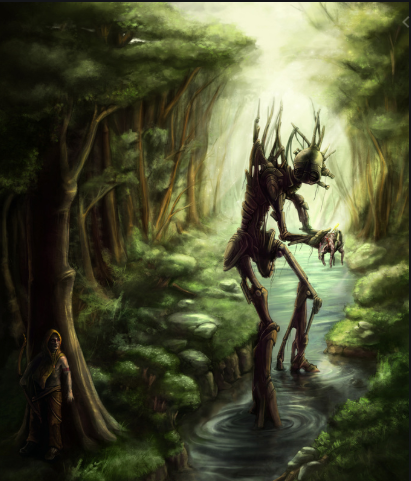 WALT: write a character description Using the picture above, children are to write a detailed character description. Things to include: PersonificationSimilesMetaphorsAdjectivesRelative clausesParenthesisEmbedded clauses. 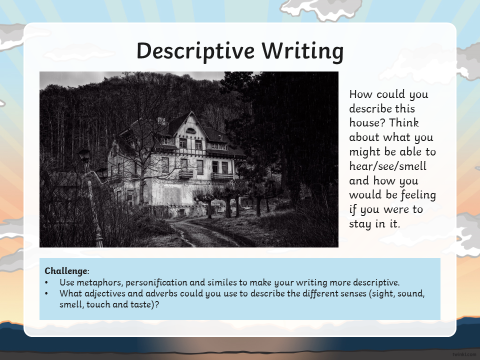 WALT: write a setting description 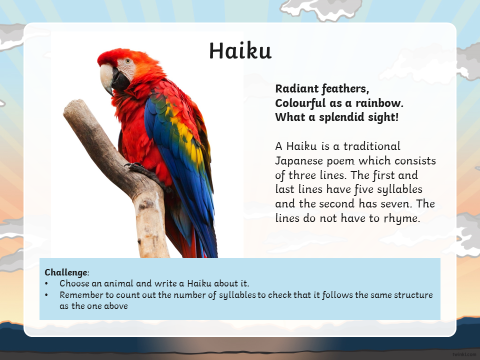 WALT: write a Haiku 